ЛЕПКА (пластилинография) ТЕМА:  «ВЕСЕННЯЯ ВЕТОЧКА ВЕРБЫ»Программное содержание:Актуализация представлений ребенка  о весне, о дереве  вербе.Развивать умение изображать ветку весеннего дерева с помощьюпластилина, передавать характерные особенности вербы в технике пластилинография.Развивать приёмы раскатывания между ладонями (жгутики), оттягивания,примазывания пластилина, отрывания от большого куска маленькие кусочки.Развивать мелкую моторику рук, внимание, усидчивость, глазомер.Воспитывать эстетическое восприятие, любовь к природе, желаниепередавать её красоту в своём творчестве.Материал: веточка вербы,пластилин,½ листа картона,кончики ватных палочек.ХОД ООД:1. Загадка:Я распускаю почкиВ весенние листочки.Деревья поливаю,Движением полна,Зовут меня…весна.2. Беседа о весне.- Какие признаки весны ты знаешь? (тает снег,травка растёт,возвращаются из тёплых краёв птицы)- Что происходит весной сдеревьями?(Распускаются почки, появляются первые листочки)3. Показать и рассмотреть  с ребенкомвесеннюю веточку. - На ней уже распустились почки. Это ветка вербы. Она одна из первых просыпается ото сна.(внимательно рассмотрите с ребенком ветку вербы-цвет, строение)- Какие ветки вербы? (коричневые, прямые, ровные)- На ветках есть серёжки.-Какого цвета серёжки? (белые, серые)- Какой они формы? (овальные)- Как расположены серёжки? (поочерёдно)4. Сообщение темы. - Давай изобразим весеннюю веточку с помощью пластилина.5. Показ приёмов изготовления веточки.- Из пластилина коричневого цвета раскатаем тонкие колбаски.6. Ребенок выполняет задание вместе с взрослым по подражанию.7. Пальчиковая гимнастика:- Наши пальчики устали. Давай их немного разомнём.Долго,долго мы лепилиНаши пальцы утомились.Пусть немного отдохнутИ опять лепить начнут.Дружно руки разведёмИ опять лепить начнёмНемного отдохнули и теперь можно продолжать. -Мы слепили ветки,прилепим их на  картонную основу. А  теперь на веточки прилепим почки,сделаем их из  кончиков ватных палочек и получатся красивые веточки.8. Физминутка: «Пришла весна»На дворе большие лужи -          Ходьба с высоко поднятыми коленямиБольше, дети, нету стужи.          На месте – «переходят» через лужи.Мы пойдем гулять,                      Обычная ходьба на месте.Солнце красное встречать.        Высоко поднять головки, посмотреть нанебо, руки вытянуты вверх.Веселись вся детвора -              Весело прыгать, кружиться, хлопатьВесне, солнышку – ура!            в ладоши.9. Рассматривание и анализ работы.- У нас получилась замечательная весенняя веточка вербы.Образец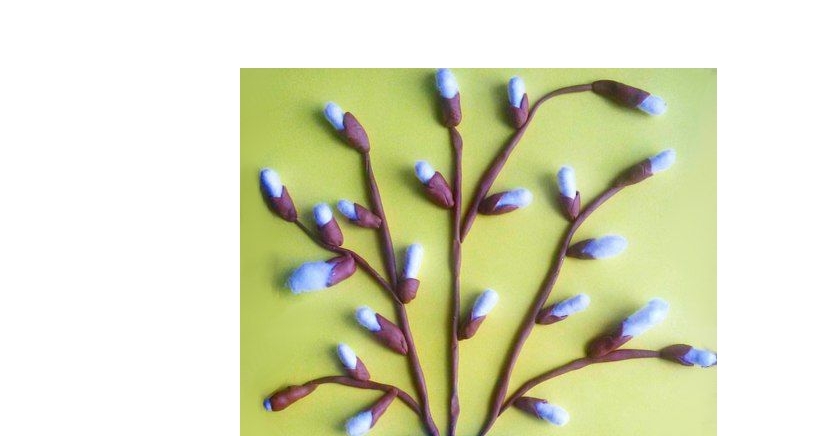 